Fill in  the missing informationIf we want to repeat 365 timesIf we to start at 1000 and go down 10 each time until you hit 900If we want to start at min and go to 50 more than min, and going by interval eachWhat would get printed out from the following?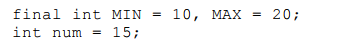 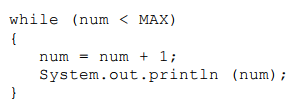 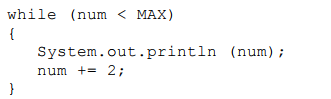 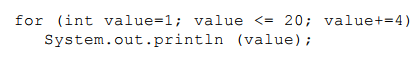 Advanced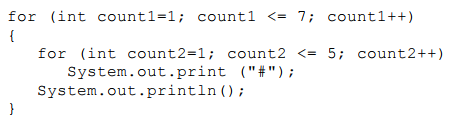 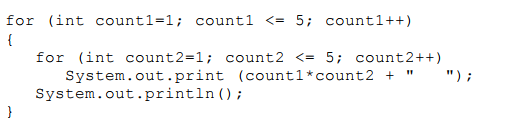 NAME: _____________Computer ProgrammingLoopsDATE: Thursday, November 09, 2017Start at ______ i = ______Keep repeating if value is less than ______    or less than or equal to ______    or greater than ______    or greater than or equal to ______    i <  ______i <=  ______i >  ______    i >=  ______    Each time, should the value go up or downi ++     i --i = i + ______    i = i - ______    Put it all togetherfor (int i = _____;  i   ____________ ;  i ________   )Put it all togetherfor (int i = _____;  i   ____________ ;  i ________   )Start at ______ i = ______Keep repeating if value is less than ______    or less than or equal to ______    or greater than ______    or greater than or equal to ______    i <  ______i <=  ______i >  ______    i >=  ______    Each time, should the value go up or downi ++     i --i = i + ______    i = i - ______    Put it all togetherfor (int i = _____;  i   ____________ ;  i ________   )Put it all togetherfor (int i = _____;  i   ____________ ;  i ________   )Start at ______ i = ______Keep repeating if value is less than ______    or less than or equal to ______    or greater than ______    or greater than or equal to ______    i <  ______i <=  ______i >  ______    i >=  ______    Each time, should the value go up or downi ++     i --i = i + ______    i = i - ______    Put it all togetherfor (int i = _____;  i   ____________ ;  i ________   )Put it all togetherfor (int i = _____;  i   ____________ ;  i ________   )